Тема урока: Н. Носов «на горке» (1 урок).Планируемые результаты:Предметные: Совершенствовать читательские умения работы с текстом: учиться задавать вопросы по тексту, определять литературный жанр произведения.Метапредметные:·  Регулятивные: принимать и сохранять учебную задачу; планировать совместно с учителем свои действия в соответствии с поставленной задачей; осуществлять пошаговый контроль и оценивать правильность выполнения работы по результату; адекватно воспринимать словесную оценку учителя и товарищей.·  Познавательные: осуществлять поиск и выделять конкретную информацию с помощью учителя; строить речевые высказывания в устной форме, оформлять свою мысль по типу рассуждения, проводить сравнения по заданным критериям, устанавливать причинно-следственные связи.·  Коммуникативные: формулировать собственное мнение; допускать возможность существования различных точек зрения; строить понятные для партнера высказывания, воспитывать умение дружно, согласованно работать с одноклассниками в парах и группах; договариваться и приходить к общему решению в совместной деятельности,Личностные: средствами художественного произведения формировать у учащихся умения отличать хорошие поступки от плохих; давать нравственно-этическую оценку героям рассказа, высказывать при этом своё отношение, мнение и позицию к событиям, происходящим в тексте; вырабатывать стремление к самоизменению.Учить детей анализировать своё поведение через поступки литературных персонажей.Формирование ключевых компетенций:v  учебно – познавательнойv  коммуникативнойТип урока: урок усвоения новых знаний.Оборудование: учебник, конверты с картинками (иллюстрации плохих и хороших поступков детей, портрет писателя, иллюстрация к произведению «На горке», снежинки.) и карточками для выполнения заданий, мультимедийный проектор, экран, презентация, карточки с лексическим значением слов. Толковый словарь русского языка.Ход урока.1.  Организационный этап.2.  Мотивация учебной деятельности учащихся.Я приготовила для вас сюрприз. Он у вас в конвертах на партах. Откройте скорее конверты. Достаньте содержимое и рассмотрите. Что вы там видите? Что там изображено?(Высказывания детей: картинки и задания на карточках).3. Актуализация знаний. Постановка цели и задач урока.Положите перед собой картинки рассмотрите их. Кто изображён? Что делают дети? Скажите, на какие группы можно разделить эти картинки?1.  Картинки, где дети совершают хорошие, добрые поступки и где совершают плохие поступки: ссорятся, дерутся, не прибирают за собой вещи, портят их.2.  По цвету: цветные, красочные и нецветные, чёрно-белые.3.  По форме: прямоугольные и круглые.4.  карточки со словами.5. Портрет писателя.МОЛОДЦЫ!Как вы думаете, о ком пойдёт речь на нашем уроке?(О ребятах и их поступках) О каких поступках героев?(о хороших и плохих)А кто нам в этом поможет? (Автор произведения)Посмотрите на портрет и скажите, как зовут этого человека? (Н. Носов)Где вы встречались с писателем?  (на уроках чтения)Какие произведения Н. Носова вы знаете?(Мишкина каша, Фантазёры, Живая шляпа, Огурцы)У кого из вас есть дома книги Н. Носова? Посмотрите на (Слайд 1. Портрет Носова, книги) Н.Н.Носов родился 23 ноября 1908 года в городе Киеве, в семье киноактера.С детства его увлечения были разносторонними.Он занимался музыкой,пением, театром,увлекался химией,электротехникой,шахматами,фотографией.  Закончив школу,  поступил работать на завод, а затем поступил в Московский университет кинематографии. Н.Н. Носов работал кинорежиссером, постановщиком мультфильмов и учебных фильмов. О том, чтобы стать писателем, он не думал. Подрастал сын и просил все новых и новых сказок. И вот Н.Носов стал сочинять для него забавные рассказы, которые мы так полюбили. Носов писал о детях и для детей. Посмотрите на нашу выставку книг.Широкую известность принесли автору повести о школьной жизни «Веселая семейка», «Витя Малеев в школе и дома»,целая серия романов-сказок «Приключение Незнайки и его друзей»Несмотря на то, что писателя нет уже много лет, он остается одним из самых популярных и любимых детьми авторов.Эти книги вы можете найти в библиотеке и прочитать. Все они забавные и поучительные.- Сегодня на уроке мы познакомимся с новым его произведением. А как оно называется, мы узнаем из анаграммы этого слова. Название состоит из двух слов. (Слайд 2, слайд3) появляется слово На горкеСформулируйте тему урока. Н. Носов «На горке». Положите перед собой Карточку №1.Давайте закончим эти слова, составим предложения. Узнаем, чему будем учиться на уроке. Попытаемся сформулировать цель урока и задачи. На доску вывесить карточку с целями и задачами урока.Цель урока:Будем развивать читательские умения работы с…(текстом)Учиться находить ответы …вопросыЗадачи:Научимся:Определять…жанр произведенияОтличать хорошие…от …   поступки от плохихДавать оценку…героям рассказаСтарайтесь запомнить цель урока и задачи.- Про какую горку нам предлагает узнать Николай Носов? (про снежную горку)- Вы сказали, что мы будем читать о ребятах, которые совершают разные поступки. Посмотрите на картинки, и они помогут вам предположить содержание рассказа. (Ребята пошли строить горку и позвали с собой мальчика, а он стоял за окном и разводил руками, он с ними не пошёл.)  - Как вы думаете, может он болел? А может мама не отпустила? Или не хотел?В этом нам поможет разобраться это произведение. Давайте его прослушаем.4. Первичное усвоение знаний.Слушание в грамзаписи «На горке».Слайд 5.Беседа по первичному восприятию текста.Эмоционально-оценочная беседа- Кому понравилось произведение?- Какой момент вам особенно понравился? Почему? А понравилось ли вам, как читали произведение актёры, передавая голосом интонацию героев? Кто герой рассказа? (Котька и ребята). Оправдались ли наши предположения? Болел ли Котька? А кто знает, как будут звать Котьку, когда он станет взрослым? (Константин) А что означает это имя, мы узнаем в конце урока.На доске образую кластерКотька-Константин Как пишется это слово? Почему?На какой вопрос отвечает слово Котька (кто?) А к какой части речи относится? (имя сущ.)Физкультминутка   Покажите движения ребят, которые строили горку.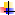   Покажите, как Котька посыпал её песком.  Покажите мимикой, как удивились ребята, когда увидели, что горка в песке?5.  Первичное закрепление. Повторное чтение по логическим частям. Работа над содержанием.Перед тем, как читать нам текст, давайте определим, к какому литературному жанру он относится?Как вы догадались? (Небольшое произведение, написанное в прозе, герой которого мальчик и ребята)Слайд 6Словарная работа до чтения.Как вы понимаете значение этих выражений?«нацепил коньки»«чирк коньками»«бух носом»- Что, по вашему мнению, означает слово «дворницкая»? От какого слова оно произошло? Где мы можем посмотреть значение слова? (В толковом словаре) Показ словаря С. Ожегова Или в словарике учебника на стр. 214.Один из учеников читает точное значение этого слова в словаре (в конце учебника). Сейчас мы будем читать этот рассказ с остановками и работать над его содержанием.Я приготовила много интересных вопросов по тексту, чтобы разобраться, зачем же автор рассказал нам про случай. Там, где мы остановимся для беседы, вы карандашиком легонько пометьте, чтобы найти потом, где читали, а ещё можно помечать слова, которые характеризуют Котьку или непонятные слова, если они найдутся. Но дома вы резинкой обязательно всё сотрите, чтобы учебники в чистом виде другим ребятам достались.Чтение по логическим частям стр.601 часть до слов…….- Что строили ребята?(Ребята строили горку)- Долго они работали?(Они трудились целый день, сгребали лопатами снег и складывали под стенку сарая в кучу)- Что они сделали после работы?(ребята полили её водой и побежали домой обедать)2 часть- Каким вы представляете себе Котьку? (хитрый) А ещё каким он вам представляется? (ленивым) (вывешиваю карточки) КЛАСТЕР на доску. Хитрый, ленивый.- Почему? Сидит дома да смотрит в окно …… Какой ещё Котька? Любопытный. Кластер.3 часть- Что сделал Котька, когда ребята ушли?( Котька посыпал горку песком)- Какое впечатление произвела на него горка?- Получилось прокатиться с горки?( нет, по песку плохо скользят коньки)- Что он придумал? А что ещё посыпают песком? (Дороги) Почему? (Чтобы люди не упали и машины в аварию не попали) Поэтому нужно думать о своей безопасности.4 часть- Когда ребята прибежали, какие чувства у них возникли?(досада, обида, огорчение) Посмотрите на иллюстрацию стр.1215 часть- Что решили ребята?(заставили Котьку горку снегом засыпать)- Как Котька исправил положение?(Он очень старался, стал помогать ребятам)-Как вы думаете, изменился ли он после этого случая?6. Физкультминутка для глаз.7. Итоговая беседа.Возьмите карточку №2. Работайте в паре.Карточка2.Прочитайте слова. Подчеркните желтым карандашом слова, которые характеризуют Котьку в начале рассказа. А зелёным цветом те  слова, которые характеризуют Котьку в конце рассказа. Показать на доске.Лентяй, трудолюбивый, заботливый,хитрый, догадливый, добрый.- Охарактеризуйте  Котьке в начале рассказа?-  Каким он стал в конце. (Ответы детей)Заполняю КЛАСТЕР (догадливый, трудолюбивый, заботливый)А в чём проявилась догадка? А почему можно назвать его заботливым? (Подумал не только о себе, но и о других, чтобы им было легче забираться на горку) А у вас бывали такие истории, когда вы кому-то помогали?а) Продолжаем  работу в парах. Выполните задания Вам нужно найти пословицу, которая выражает главную мысль рассказа, обсудите какая пословица подойдёт к рассказу больше.1. Поспешишь – людей насмешишь.2. Семь раз отмерь, а один раз отрежь.3. Умел ошибиться, сумей и поправиться. И вставьте пропущенные слова в Карточке 3.А Котьке так работать _____________, что он ещё сбоку лопатой______________проделал- Это, - говорит, чтоб__________________было__________________взбираться.Сверьте выполненную вами работу с образцом по книге стр.. Верно ли вы вставили слова?Если будете готовы, то поднимите руки вверх, сцепив их, друг с другом.(После обсуждения в группах спросить: «Каково решение вашей группы?»)Какую пословицу вы выбрали и почему? (Исправить ошибку Котьке помогли его товарищи, которые работали вместе с ним).- Изменилось ваше отношение в конце произведения к нему?(изменилось, Котька стал другим)- Какие чувства вызвало чтение этого рассказа?(радость, хочется тоже сделать горку и покататься на ней)В переводе с греческого имя означает "Постоянный, стойкий".Уменьшительные формы. Костя, Коста, Костюха, Костюша, Костюня, Котя, Коташа, Кока. … Константин Тайна имени Константин
Константинам свойственна стойкость, терпение, уравновешенность, твёрдость, добросовестность и порядочность. Но бывает Константин хитроват и упрям. Действительно ли, Константин оказался твёрдым, стойким? Да, он преодолел себя, свою лень, а в этом ему помогли ребята. Вы можете тоже узнать в книгах или интернете о том, что означает ваше имя.8.Домашнее задание.1. Пересказать текст по плану, данному в тексте на стр.1222. Прочитайте выразительно диалог Котьки с ребятами. Стр. 119-121 9.Итог урока. Рефлексия.Для кого Котька постарался?(Для ребят)Какие чувства он испытывал от работы? Как вы думаете, какие качества характера помогают человеку в жизни, чтобы жить в согласии с другими, иметь много друзей?(доброта, отзывчивость, забота) К чему же вы будете стремиться?(чтобы делать хорошие поступки) Какими вы себя видите в будущем? (высказывания) Старайтесь воспитывать в себе эти качества, и тогда в мире будет больше добрых и светлых людей.-Чему научил нас рассказ Н. Носова «На горке»? Вспомните одну из задач нашего урока. (Отличать правильные поступки ребят от неправильных, плохих поступков. Если сделал что-то плохое, не утаивай этого. Признайся, попроси прощения)., нужно Уважать чужой труд.Как вы сегодня потрудились? Возьмите снежинки. Поставьте себе оценку на снежинке. Что вы ощущаете, когда хорошо выполните работу? (Удовлетворение, хорошее настроение, подъём, вдохновение на другие дела.) А сейчас мы построим с вами свою горку. Все свои снежинки вы прикрепите на доску.  Такая красивая высокая горка получается только когда мы дружные,умеем уважать друг друга.Смотрите,какая великолепная горка у нас получилась!Спешите делать добро. МОЛОДЦЫСсылка на видеоурок: https://cloud.mail.ru/publik/M2GC/ah8euh8We